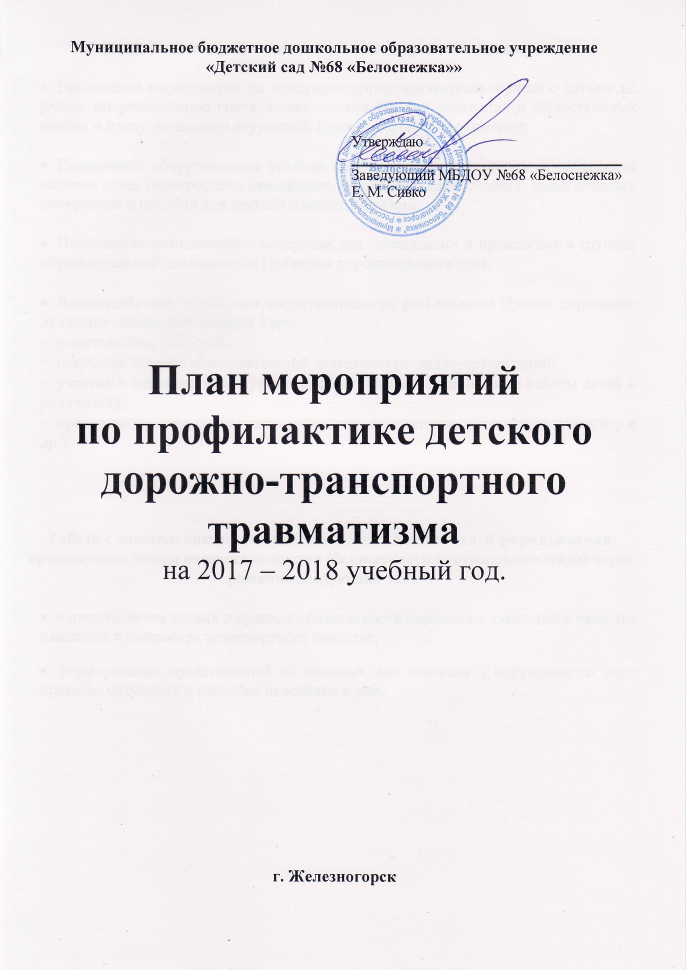 Мероприятия по профилактике детского дорожного травматизма:Проведение мероприятий по предупреждению несчастных случаев с детьми на улице, по разъяснению среди дошкольников Правил поведения в общественных местах и предупреждению нарушений Правил дорожного движения;Пополнение оборудованием уголков по безопасности движения, изготовление макетов улиц, перекрёстков, светофоров, разработка методических, дидактических материалов и пособий для занятий с дошкольниками;Пополнение методического материала для организации и проведения в группах образовательной деятельности Правилам дорожного движения;Взаимодействие  с семьями воспитанников по разъяснению Правил дорожного движения, проведение разных форм: родительских собраний;открытых показов образовательной деятельности, видео-презентаций; участие в творческих конкурсах (рисунки, плакаты, совместные работы детей и родителей);проведению игровых программ, (викторин, спортивных, интеллектуальных игр и др.).Работа с дошкольниками направлена на достижение целей формирования предпосылок экологического сознания (безопасности окружающего мира) через решение следующих задач:передать детям знания о правилах безопасности дорожного движения в качестве пешехода и пассажира транспортного средства;формирование представлений об опасных для человека и окружающего мира природы ситуациях и способах поведения в них.Инструкция для воспитателей по предупреждению детского дорожного травматизма:отправляясь на экскурсию или на прогулку по городу, воспитатель обязан точно знать число детей, которых он берёт с собой (обязательно сделать пометку в журнале экскурсий). Оставшиеся по каким – либо причинам дети в детском саду, по указанию заведующей находятся под присмотром определённого сотрудника;группы детей разрешается водить только по тротуару (а не по дороге вдоль тротуара). Нужно следить, чтобы дети шли по двое, взявшись за руки;дети очень любознательны, в пути они могут увлечься чем – ни будь, отстать или уклониться в сторону. Поэтому группу детей всегда должны сопровождать двое взрослых: один впереди колонны детей, другой сзади;переходить улицу надо на перекрестках или в местах где имеются знаки перехода, по пешеходным дорожкам;переходить улицу надо не спеша, спокойным ровным шагом;переходить улицу надо напрямик (а не наискось), потому что это ближайший путь на противоположную сторону;при переходе улицы на перекрестке надо обращать внимание не только на зелёный сигнал светофора, но и на приближающийся транспорт. Прежде чем сойти с тротуара,  необходимо пропустить машины.в тех местах, где нет тротуара, надо ходить по левой стороне, навстречу  транспорту, и при его приближении уступать ему место, отходя от дороги;воспитателям нужно брать с собой красный флажок, и в случае, когда дети не успели перейти улицу, поднятием флажка вверх дать сигнал водителю остановиться и пропустить остальных детей;большое значение имеет обучение детей правилам дорожного движения. Это следует делать систематически и настойчиво, сообразуясь с особенностями детского возраста;каждый воспитатель должен хорошо  знать правила дорожного движения, чтобы со знанием преподать их детям.Просвещение родителей по вопросам обучения детей правилам дорожного движенияОрганизуя столь важную работу по профилактике детского дорожно-­транспортного травматизма, нельзя не задействовать в ней родителей воспитанников. Для этого нужно продумать их участие в проводимых мероприятиях. Следует посвятить этому отдельное родительское собрание, на котором ознакомить родителей с основными мерами по обеспечению безопасности их детей на улицах.Так, на собрании важно напомнить родителям, что яркая одежда помогает водителю увидеть ребенка. И наоборот, малыша трудно заметить, если на нем блеклая одежда. Ребенку трудно разглядеть, что делается на улице, если на глаза надвинут капюшон или обзор закрывает зонт. Детям нужно разъяснять, какой опасности они подвергаются, когда их не видно. Чтобы ребенка легче было увидеть на улице, его надо одевать в одежду неоновых цветов с отражающими полосками или специальными отражателями.Современная детская одежда (курт­ки, комбинезоны) обычно уже имеет нашивки­-отражатели. Многие игрушки, значки, наклейки на детских рюкзаках имеют свойства отражателей. Чем их больше на одежде и вещах ребенка, тем лучше. Как подготовить ребенка к нестандартным ситуациям? Во первых, разбирать и оценивать множество реальных ситуаций во время прогулок. Во вторых, воспитывать чувство настороженности в опасных ситуациях и учить контролировать свои эмоции и реакции.В третьих, учить управлять своим телом, понимать его физические границы и возможности, переносить приобретенный опыт на новые ситуации.Полезно приучать ребенка проговаривать свои действия, чтобы они становились частью его мышечной памяти и внутренней речи. Объяснять и повторять детям, как они должны вести себя на улице и в транспорте, нужно столько раз и так часто, чтобы дошкольники не только запомнили и осознали алгоритм поведения, но и действовали в стандартных ситуациях уверенно, компетентно и предусмотрительно. Следует разъяснять детям, что машина, даже припаркованная, может в любой момент двинуться с места, неожиданно выехать из-за угла, из подворотни, ворот. Дети должны знать, что играть на стоянке машин, прятаться за припаркованные машины – опасно для жизни. С ребенком необходимо исследовать двор и ближайшие улицы, показать опасные места, объяснить, чем они опасны, найти вместе с ним наиболее безопасное место для игр во дворе. Малышу следует объяснять значение дорожных знаков и сигналов светофора, рассказывать, что происходит вдали и вблизи улицы, по которой он ходит вместе с родителями. Нельзя разрешать детям играть самостоятельно на улице где-либо кроме детских площадок, а кататься на санках можно позволять только с тех горок, которые родители видели сами и уверены, что они безопасны. Безопасным можно считать склон, не выходящий на проезжую часть. Следует четко указывать границы участка, где дети могут спокойно кататься на велосипедах и других транспортных средствах. Надо постоянно напоминать, что машина не только “красивая игрушка” (пусть и великоватая для ребенка), средство передвижения, перевозки грузов, но и источник опасности. Грамотное поведение в транспорте, вблизи дорог и на улице включает в себя ряд умений, не связанных непосредственно со знаниями об автомобилях и устройстве дорог. Имеется в виду, что дети должны уметь различать основные цвета, формы, изображения, используемые при регулировке движения транспорта и в знаках дорожного движения, усвоить понятия “вправо”, “влево” (“справа”, “слева”, “направо”, “налево”), “посередине”, “между”, “мимо”, “вверх”, “вниз”, “спиной”, “боком”, а также другие слова, обозначающие направление движения и местонахождение предмета. Дети должны понимать и такие слова, как “стой” “быстро”, “опасно”, “осторожно”, “посмотри”, “внимание”, “по очереди”, “вместе” и т. д. Кроме того, необходимо научить их запоминать расположение предметов, быст­ро распознавать предмет, концентрировать внимание на отдельном предмете и на нескольких неподвижных и движущихся предметах, видеть боковым зрением и т. д.Если ребенок заблудился на улице, это становится проблемой и для него самого, и для родителей. Хорошо известно, что каждый ребенок хоть раз в жизни да потеряется, но большинство родителей не готовы к такому повороту событий и воспринимают его как трагедию. Для ребенка это часто та ситуация, в которой он вынужден проявить все полученные знания о том, как переходить дорогу, как дойти до дома, вспомнить имя, фамилию, адрес и т. п. Даже если родители много раз повторяли все это своему малышу, они не могут быть уверены в том, что в стрессовой ситуации дошкольник не растеряется и будет действовать адекватно. Поэтому на всякий случай надо снабдить ребенка карточкой, на которой написаны все эти сведения, а также фамилия, имя, отчество, домашний и рабочий телефон родителей, бабушек и дедушек, каких-нибудь друзей или знакомых. Ребенку обязательно следует внушить, что, если он потеряется и на его плач и крик родители не придут, он должен обратиться к милиционеру, каким-нибудь пожилым людям или продавцу в магазине.На информационных стендах для родителей детей разного возраста следует повесить рекомендации по обучению правилам дорожного движения и поведения на улице. Это будет еще одним поводом напомнить родителям о важности данной темы и обсудить это с ребенком по дороге домой. В отношении проблемы безопасности детей не должно быть легкомыслия, нетерпимы разногласия попринципиальным вопросам.Рекомендации родителям младших дошкольниковВаш ребенок должен играть только во дворе под вашим наблюдением и знать: на дорогу выходить нельзя!Не запугивайте ребенка, а наблюдайте вместе с ним и, используя ситуации на дороге, улице, во дворе, объясняйте, что происходит с транспортом, пешеходами.Развивайте у ребенка зрительную память, внимание. Для этого создавайте игровые ситуации дома. Закрепляйте в рисунках впечатления от увиденного.В этом возрасте ваш малыш должен знать:на дорогу выходить нельзя;дорогу переходить можно только со взрослым, держась за руку. Вырываться нельзя;переходить дорогу надо по переходу спокойным шагом;пешеходы – люди, которые идут по улице;когда мы едем в автобусе, троллейбусе, трамвае, нас называют пассажи­рами;машины бывают разные – это транспорт. Машинами управляют шоферы водители). Для машин (транспорта) предназначено шоссе(дорога, мостовая);когда мы едем в транспорте, нельзя высовываться из окна, надо держаться за руку мамы, папы, поручень;чтобы был порядок на дороге, чтобы не было аварий, чтобы пешеход не попал под машину, надо подчиняться сигналу светофора:Красный свет – движенья нет. А зеленый говорит: “Проходите, путь открыт!”Рекомендации родителям старших дошкольниковВоспитывайте у ребенка привычку быть внимательным на улице, осторожным и осмотрительным.Наблюдайте за ситуациями на улице, дороге, за пешеходами и транспортом, светофором и обязательно обсуждайте с ребенком увиденное.Почитайте ребенку стихотворение по теме и обязательно побеседуйте с ним о прочитанном.На прогулке, по дороге в детский сад и домой закрепляйте знания, полученные ранее.Чаще задавайте ребенку проблемные вопросы, беседуйте с ним, обращайте внимание на свои действия (почему вы остановились перед переходом, почему именно в этом месте и т. д.).Ваш ребенок должен знать и строго выполнять определенные правила:Ходить по тротуару следует с правой стороны.Прежде чем перейти дорогу, надо убедиться, что транспорта нет, посмотрев налево и направо, затем можно двигаться.Переходить дорогу полагается только шагом.Необходимо подчиняться сигналу светофора.В транспорте нужно вести себя спокойно, разговаривать тихо, держаться за руку взрослого (и поручни), чтобы не упасть.Нельзя высовываться из окна автобуса, троллейбуса, высовывать в окно руки.Входить в транспорт и выходить из него можно, только когда он стоит.Играть можно только во дворе.Перечень оборудования и наглядных материалов в ДОУ по изучению правил дорожного движения.	Для занятий, по обучению детей безопасному поведению на улицах и дорогах, в каждой возрастной группе оборудованы уголки дорожного движения в них представлены:наглядно-иллюстрационный материал (иллюстрации: транспорт, светофор, дорожные знаки, сюжетные картины с проблемными дорожными ситуациями);настольно-печатные игры (разрезные картинки, игры с правилами, лото, домино и т.д.);настольный перекрёсток (маленькие дорожные знаки, различные игрушечные виды транспорта, игрушки – светофор, фигурки людей);атрибуты для сюжетно-ролевых игр с дорожной тематикой (жезл, свисток, фуражка, дорожные знаки: наглядные и переносные, модель светофора);конструкторы;пособия и игры по обучению детей ПДД;безопасные маршруты «дом – детский сад» (для детей старшего дошкольного возраста);детские рисунки по данной тематике;альбом с фотографиями: «Наш город», «Красный, жёлтый. зелёный» «Мой двор», рассказы детей  с отметками опасных мест, где необходимо быть внимательными и осторожными (старший дошкольный возраст);стенды для родителей «Осторожно – дорога», «Это надо знать», «Внимание –пешеход», «Осторожно-дети» с оформленной наглядной агитацией в каждой возрастной группе.Организационно-методическая работаВ  методическом кабинете ДОУ размещен материал для работы:Инструктивно-методический материал;Проведение  инструктажа воспитателям по предупреждению детского  дорожного травма травматизма.Рекомендации по обучению детей Правилам  дорожного движения.Консультации для воспитателей: «Обучение дошкольников правилам дорожного движения через игровую деятельность». «Психолого-педагогические условия безопасного поведения на дорогах».Методические рекомендации по организации деятельности по основам безопасного поведения: с детьми разных возрастных групп; для родителей (памятки, буклеты);Сценарии  развлечений, досугов по профилактике детского травматизма.Ролики по правилам дорожного движения.Доклады, брошюры по безопасности поведения на  дорогах, рекомендации для родителей;«Памятки» для родителей и детей по правилам дорожного движения.Художественная литература;Дидактический материал: игры.Игровая программа «Мы по улице идём».Оформление групповых стендов «Зелёный огонёк». Демонстрационный и наглядный материал:«Правила маленьких пешеходов» (демонстрационный набор иллюстраций по ПДД для детей дошкольного возраста);Макет улицы с дорожными знаками;Плакаты, картины;Конструкторы (строительный, металлический);Дорожные знаки: переносные, нагрудные;Фотоальбомы «На улицах нашего города», «Перекрёсток», «Внимание пешеход».Атрибуты к сюжетно-ролевым играм: жезл, свистки, фуражки милицейские.Макеты «Пешеходный переход», «проспект Ленинградский».Программно-методическое оснащение:Основная образовательная программа МБДОУ № 68 «Белоснежка»   Методические рекомендации, методическая литература:Авдеева Н.Н., Князева Н.Л., Стеркина Р.Б.  Безопасность: Учебное пособие по основам безопасности жизнедеятельности детей старшего дошкольного возраста. СПб «Детстсво-Пресс»,2005;Л.А.Вдовиченко  «Ребёнок на улице» Санкт-Перебург «Детство –пресс» 2008 гАзбука поведения на дороге: программа обучения дошкольников безопасному поведению на дорогах города.// Серия: Инструктивно-методическое обеспечение содержания образования в Москве/отв. Ред. Е.С. Кушель.-М.Центр «Школьная книга», 2007Клочанова Н.Н. Дорога, ребенок, безопасность: методическое пособие по правилам дорожного движения для воспитателей.- Ростов н/Д:Феникс, 2004г.Работа с детьми в дошкольных учреждениях по обучению их правилам дорожного движения: метод раз./ сост. О.Ю. Грезина, С.А. Пятаева,  Волгоград: Пермь, 1998«Дорожные знаки» Г.П. Шалаева.- М.: Филол.о-во СЛОВО, Из-во Эксмо, 2005.«Три сигнала светофора» (сценарии, развлечения, утренники).В.А. Дергунская, Т.Г .Гусарова ,В.А.В.А.Новицкая,Л,С Римашевская «Образовательная область Безопасность».Сотрудничество детского сада с отделом ГИБДД, школой, родителями (законными представителями).	В течение года ДОУ проводит следующую совместную работу с ГИБДД согласно плану(прилагается)Совместно с родителями проводится следующая работа:Подготовить совместно с работниками ОГИБДД памятку по обучению детей правилам дорожного движения.Семейный проект «За безопасность  дорожного движения  всей семьей»Выставка рисунков «Правила дорожные детям знать положено!»;Открытые мероприятия по основам безопасности дорожного движения;Родительские собрания по вопросу «Мы в ответе за своих детей»;  «Уроки дорожной безопасности для родителей».Выпуск информационных буклетов.Смена информации в родительских уголках.Содержание работыСрок исполненияСрок исполненияСрок исполненияСрок исполненияОтветственныйОтветственныйПроведение инструктажей по охране жизни и здоровья детей с сотрудникамиПо графикуПо графикуПо графикуПо графикуЗаведующий ДОУЗаведующий ДОУПроведение целевых инструктажей по охране жизни и здоровья детей:- во время проведения экскурсий и прогулок за пределами ДОУ;- «Предупреждение детского дорожно-транспортного травматизма»Перед проведением прогулкиПеред проведением прогулкиПеред проведением прогулкиПеред проведением прогулкиСтарший воспитательСтарший воспитательСоздание в группах предметно-развивающей среды. Оформление уголков безопасности.Сентябрь.Сентябрь.Сентябрь.Сентябрь.Воспитатели группВоспитатели группПроведение консультаций: «Предупреждение детских страхов в опасной ситуации»Ноябрь Ноябрь Ноябрь Ноябрь Педагог- психологПедагог- психолог«Оказание первой помощи при травмах»Январь.Январь.Январь.Январь.Ст.мед.сестраСт.мед.сестра«Методика организации работы с детьми по воспитанию безопасного поведения на улице и дорогах в разных возрастных группах»Февраль Февраль Февраль Февраль Старший воспитательСтарший воспитательВыпуск информационного листа: «Безопасность ребенка на дороге»Апрель Апрель Апрель Апрель Старший воспитательСтарший воспитательСоставление картотеки художественной литературы и дидактических игр по данной тематике в группахОктябрь – ноябрь .Октябрь – ноябрь .Октябрь – ноябрь .Октябрь – ноябрь .Воспитатели группВоспитатели группРазработка памяток для воспитателей «Что дети могут сами?»Ноябрь Ноябрь Ноябрь Ноябрь Старший воспитательСтарший воспитательВыявление знаний и умений педагогов по данной тематике. АнкетированиеСентябрь.Сентябрь.Сентябрь.Сентябрь.Старший воспитательСтарший воспитательПроведение цикла занятий по данной темепо планупо планупо планупо плануВоспитатели группВоспитатели группПроведение тематических беседпо планупо планупо планупо плануВоспитатели группВоспитатели группПроведение тематических игр (дидактические, сюжетно-ролевые, подвижные)по планупо планупо планупо плануВоспитатели группВоспитатели группПроведение тематических праздников, досугов, развлеченийпо планупо планупо планупо плануИнструктор ФКМузыкальный рук-льИнструктор ФКМузыкальный рук-льПроведение родительских собраний:«Детский травматизм. Меры его предупреждения»«Наш путь из дома в детский сад»по планувоспитателяпо планувоспитателяпо планувоспитателяпо планувоспитателяВоспитатели группВоспитатели группВыпуск памяток для родителей «Обучение детей наблюдательности на улице», «Причины дорожно-транспортного травматизма», «Правила поведения на остановке маршрутного транспорта», «Правила перевозки детей в автомобиле»в течение годав течение годав течение годав течение годаСтарший воспитательСтарший воспитательПоказ выставок детских рисунков, поделок, макетов по тематике дорожной безопасности.Январь Январь Январь Январь Старший воспитательВоспитатели группСтарший воспитательВоспитатели группСоставление рекомендаций:«При выходе из дома»«Готовясь перейти дорогу»Сентябрь, мартСентябрь, мартСентябрь, мартСентябрь, мартСтарший воспитательСтарший воспитательКонсультация "Психофизиологические особенности поведения дошкольника на улице".по плану педагога-психологапо плану педагога-психологапо плану педагога-психологапо плану педагога-психологаПедагог – психологПедагог – психологПополнение методического кабинета и групп методической и детской литературойВ течение годаВ течение годаВ течение годаВ течение годаСтарший воспитательСтарший воспитательПополнение и обновление атрибутов для сюжетно-ролевых, дидактических, настольных игр по ПДДВ течение годаВ течение годаВ течение годаВ течение годаВоспитатели группВоспитатели группУчастие конкурсах по ПДДВ течение годаВ течение годаВ течение годаВ течение годаСтарший воспитатель, воспитатели группСтарший воспитатель, воспитатели группКруглый стол «Использование игровых технологий в обучении детей правилам безопасного поведения на дороге»МартМартМартМартСтаршийвоспитатель,педагог-психологСтаршийвоспитатель,педагог-психологВзаимопросмотры в группах дошкольного возраста непосредственно образовательной деятельности по знакомству детей с ПДДСентябрь, декабрь, май.Сентябрь, декабрь, май.Сентябрь, декабрь, май.Сентябрь, декабрь, май.Старший " воспитатель, воспитатели группСтарший " воспитатель, воспитатели группРабота с детьмиРабота с детьмиРабота с детьмиРабота с детьмиРабота с детьмиРабота с детьмиРабота с детьмиСодержание работыСодержание работыСрок исполненияСрок исполненияОтветственныйОтветственныйОтветственныйТематическая неделя «Мы едем, едем, едем…» (ознакомление с транспортом, правилами дорожного движения).Тематическая неделя «Мы едем, едем, едем…» (ознакомление с транспортом, правилами дорожного движения).СентябрьСентябрьВоспитатели.Воспитатели.Воспитатели.Выставка рисунков детей «Веселый Светофорик».Выставка рисунков детей «Веселый Светофорик».СентябрьСентябрьТворческая группа, воспитатели.Творческая группа, воспитатели.Творческая группа, воспитатели.Музыкальное развлечение «Светофор — наш лучший друг».Музыкальное развлечение «Светофор — наш лучший друг».СентябрьСентябрьМузыкальные руководители, воспитатели.Музыкальные руководители, воспитатели.Музыкальные руководители, воспитатели.Проведение мониторинга сформированности компетентности детей по правилам безопасного поведения на улице.Проведение мониторинга сформированности компетентности детей по правилам безопасного поведения на улице.ОктябрьОктябрьВоспитателиВоспитателиВоспитателиПросмотр мультфильмов по профилактике ДТТ из серии «Азбука безопасности».Просмотр мультфильмов по профилактике ДТТ из серии «Азбука безопасности».ОктябрьОктябрьМузыкальные руководители, воспитатели.Музыкальные руководители, воспитатели.Музыкальные руководители, воспитатели.Целевые прогулки, наблюдения по ПДД.Целевые прогулки, наблюдения по ПДД.ОктябрьОктябрьВоспитатели.Воспитатели.Воспитатели.Спортивное развлечение "Эстафета зеленого огонька".Спортивное развлечение "Эстафета зеленого огонька".НоябрьНоябрьИнструктор по физической культуре, воспитатели.Инструктор по физической культуре, воспитатели.Инструктор по физической культуре, воспитатели.Конкурс художественного творчества "Создаем автомобиль".Конкурс художественного творчества "Создаем автомобиль".ДекабрьДекабрьТворческая группа, воспитатели.Творческая группа, воспитатели.Творческая группа, воспитатели.Театрализованная постановка "Дорога к теремку".Театрализованная постановка "Дорога к теремку".ЯнварьЯнварьМузыкальные руководители, воспитатели.Музыкальные руководители, воспитатели.Музыкальные руководители, воспитатели.Просмотр учебного видеофильма по ПДД.Просмотр учебного видеофильма по ПДД.ЯнварьЯнварьСтарший воспитатель, воспитатели.Старший воспитатель, воспитатели.Старший воспитатель, воспитатели.Выставка  детских рисунков «Зеленый огонек».Выставка  детских рисунков «Зеленый огонек».ФевральФевральТворческая группа, воспитатели.Творческая группа, воспитатели.Творческая группа, воспитатели.Спортивное состязание по ПДД «Мы дружная семья» с участием родителей.Спортивное состязание по ПДД «Мы дружная семья» с участием родителей.ФевральФевральИнструктор по физической культуре, воспитатели.Инструктор по физической культуре, воспитатели.Инструктор по физической культуре, воспитатели.Викторина по ПДД «Безопасное поведение на улице».Викторина по ПДД «Безопасное поведение на улице».МартМартСтарший воспитатель,Педагог-психолог, воспитатели.Старший воспитатель,Педагог-психолог, воспитатели.Старший воспитатель,Педагог-психолог, воспитатели.Выставка рисунков детей и родителей «Наш друг Светофор».Выставка рисунков детей и родителей «Наш друг Светофор».АпрельАпрельТворческая группа, воспитатели.Творческая группа, воспитатели.Творческая группа, воспитатели.Викторина для старших дошкольников  «Знатоки правил дорожного движения».Викторина для старших дошкольников  «Знатоки правил дорожного движения».МайМайСтарший воспитатель,Педагог-психолог, воспитатели.Старший воспитатель,Педагог-психолог, воспитатели.Старший воспитатель,Педагог-психолог, воспитатели.Проведение мониторинга сформированности компетентности детей по правилам безопасного поведения на улице.Проведение мониторинга сформированности компетентности детей по правилам безопасного поведения на улице.МайМайСтарший воспитатель,Воспитатели.Старший воспитатель,Воспитатели.Старший воспитатель,Воспитатели.Выставка творческих работ детей «Красный, жёлтый, зелёный».Выставка творческих работ детей «Красный, жёлтый, зелёный».МайМайТворческая группа, воспитатели.Творческая группа, воспитатели.Творческая группа, воспитатели.Пятиминутки по профилактике ДДТТ.Пятиминутки по профилактике ДДТТ.В течение годаВ течение годаВоспитатели.Воспитатели.Воспитатели.Использование учебных компьютерных игр для детей дошкольного возраста по обучению ПДД, просмотр учебных видеофильмов.Использование учебных компьютерных игр для детей дошкольного возраста по обучению ПДД, просмотр учебных видеофильмов.В течение годаВ течение годаСтарший воспитатель,воспитатели.Старший воспитатель,воспитатели.Старший воспитатель,воспитатели.Проведение бесед, занятий с детьми и по правилам дорожного движения и безопасного поведения на улично-дорожной сети с участием инспектора ГИБДД.Проведение бесед, занятий с детьми и по правилам дорожного движения и безопасного поведения на улично-дорожной сети с участием инспектора ГИБДД.В течение годаВ течение годаВоспитатели.Воспитатели.Воспитатели.Проведение тематических мероприятий: конкурсов, соревнований, игр, викторин с привлечением родителей и работников ГИБДД.Проведение тематических мероприятий: конкурсов, соревнований, игр, викторин с привлечением родителей и работников ГИБДД.В течение годаВ течение годаСтарший воспитатель,воспитатели.Старший воспитатель,воспитатели.Старший воспитатель,воспитатели.Чтение произведений по тематике, рассматривание иллюстраций.Чтение произведений по тематике, рассматривание иллюстраций.В течение годаВ течение годаВоспитатели.Воспитатели.Воспитатели.Участие детей в городских конкурсах по безопасности дорожного движения.Участие детей в городских конкурсах по безопасности дорожного движения.В течение годаВ течение годаСтарший воспитатель,воспитатели.Старший воспитатель,воспитатели.Старший воспитатель,воспитатели.Целевые прогулки, наблюдения.Целевые прогулки, наблюдения.В течение годаВ течение годаВоспитатели.Воспитатели.Воспитатели.Проведение игр с детьми по ПДД на игровой площадке по ПДД (по графику).Проведение игр с детьми по ПДД на игровой площадке по ПДД (по графику).ЕжемесячноЕжемесячноСтарший воспитатель,воспитатели.Старший воспитатель,воспитатели.Старший воспитатель,воспитатели.Работа с родителямиРабота с родителямиРабота с родителямиРабота с родителямиРабота с родителямиРабота с родителямиРабота с родителямиСодержание работыСодержание работыСодержание работыСрок исполненияСрок исполненияСрок исполненияОтветственныйКонсультации, беседы по пропаганде правил дорожногодвижения, правил перевозки детей в автомобиле.Темы:•Будьте вежливы - правила поведения в общественномтранспорте;•Что должны знать родители, находясь с ребенком на улице;•Правила дорожного движения - для всех;•Осторожно, дети! - статистика и типичные случаи детского травматизма;•Чтобы не случилось беды! - меры предупреждения детского травматизмаКонсультации, беседы по пропаганде правил дорожногодвижения, правил перевозки детей в автомобиле.Темы:•Будьте вежливы - правила поведения в общественномтранспорте;•Что должны знать родители, находясь с ребенком на улице;•Правила дорожного движения - для всех;•Осторожно, дети! - статистика и типичные случаи детского травматизма;•Чтобы не случилось беды! - меры предупреждения детского травматизмаКонсультации, беседы по пропаганде правил дорожногодвижения, правил перевозки детей в автомобиле.Темы:•Будьте вежливы - правила поведения в общественномтранспорте;•Что должны знать родители, находясь с ребенком на улице;•Правила дорожного движения - для всех;•Осторожно, дети! - статистика и типичные случаи детского травматизма;•Чтобы не случилось беды! - меры предупреждения детского травматизмав течение годав течение годав течение годаВоспитателигрупп,старшийвоспитатель,медицинскаяслужба.Обновление папок - передвижек "Правила дорожные детям знать положено"Обновление папок - передвижек "Правила дорожные детям знать положено"Обновление папок - передвижек "Правила дорожные детям знать положено"СентябрьСентябрьСентябрьвоспитатели группПроведение групповых родительских собраний «Ребёнок и дорога»Проведение групповых родительских собраний «Ребёнок и дорога»Проведение групповых родительских собраний «Ребёнок и дорога»ОктябрьОктябрьОктябрьвоспитатели группВыпуск памяток для родителей по соблюдению ПДД в разное время годаВыпуск памяток для родителей по соблюдению ПДД в разное время годаВыпуск памяток для родителей по соблюдению ПДД в разное время годав течение годав течение годав течение годаСтарший воспитательУчастие родителей в подготовке и проведении музыкально-спортивных праздников и развлечений для детей.Участие родителей в подготовке и проведении музыкально-спортивных праздников и развлечений для детей.Участие родителей в подготовке и проведении музыкально-спортивных праздников и развлечений для детей.в течение годав течение годав течение годаСтарший воспитатель, воспитатели группПроведение физкультурно-музыкального праздника "Знает вся моя семья, знаю ПДД и я" (с приглашением инспектора ГИБДД)Проведение физкультурно-музыкального праздника "Знает вся моя семья, знаю ПДД и я" (с приглашением инспектора ГИБДД)Проведение физкультурно-музыкального праздника "Знает вся моя семья, знаю ПДД и я" (с приглашением инспектора ГИБДД)ИюльИюльИюльИнструктор пофизическойкультуре,музыкальныйруководительВыставка рисунков детей и их родителей -подготовительной группы: "Мы - пешеходы"Выставка рисунков детей и их родителей -подготовительной группы: "Мы - пешеходы"Выставка рисунков детей и их родителей -подготовительной группы: "Мы - пешеходы"НоябрьНоябрьНоябрьСтарший воспитатель, воспитатели групп,родителиТворческая выставка детей и родителей "Новый дорожный знак"Творческая выставка детей и родителей "Новый дорожный знак"Творческая выставка детей и родителей "Новый дорожный знак"НоябрьНоябрьНоябрьСтарший воспитатель, воспитатели группПроведение родительских собраний:«Детский травматизм. Меры его предупреждения»«Наш путь из дома в детский сад»Проведение родительских собраний:«Детский травматизм. Меры его предупреждения»«Наш путь из дома в детский сад»Проведение родительских собраний:«Детский травматизм. Меры его предупреждения»«Наш путь из дома в детский сад»по планувоспитателяпо планувоспитателяпо планувоспитателяВоспитатели группПодготовка информационных листов для родителей «Безопасность дома»«Детский травматизм: Как уберечь ребенка?»Подготовка информационных листов для родителей «Безопасность дома»«Детский травматизм: Как уберечь ребенка?»Подготовка информационных листов для родителей «Безопасность дома»«Детский травматизм: Как уберечь ребенка?»Март Март Март Старший воспитательКонсультация для родителей «Здоровье детей в наших руках»Консультация для родителей «Здоровье детей в наших руках»Консультация для родителей «Здоровье детей в наших руках»Май Май Май Медики Выпуск памяток для родителей «Обучение детей наблюдательности на улице», «Причины дорожно-транспортного травматизма», «Правила поведения на остановке маршрутного транспорта», «Правила перевозки детей в автомобиле»Выпуск памяток для родителей «Обучение детей наблюдательности на улице», «Причины дорожно-транспортного травматизма», «Правила поведения на остановке маршрутного транспорта», «Правила перевозки детей в автомобиле»Выпуск памяток для родителей «Обучение детей наблюдательности на улице», «Причины дорожно-транспортного травматизма», «Правила поведения на остановке маршрутного транспорта», «Правила перевозки детей в автомобиле»в течение годав течение годав течение годаСтарший воспитательПоказ выставок детских рисунков, поделок, макетов по тематике дорожной безопасностиПоказ выставок детских рисунков, поделок, макетов по тематике дорожной безопасностиПоказ выставок детских рисунков, поделок, макетов по тематике дорожной безопасностиЯнварь Январь Январь Старший воспитательВоспитатели группСоставление рекомендаций:«При выходе из дома»«Готовясь перейти дорогу»Составление рекомендаций:«При выходе из дома»«Готовясь перейти дорогу»Составление рекомендаций:«При выходе из дома»«Готовясь перейти дорогу»Сентябрь, мартСентябрь, мартСентябрь, мартСтарший воспитательКонсультация "Психофизиологические особенности поведения дошкольника на улице"Консультация "Психофизиологические особенности поведения дошкольника на улице"Консультация "Психофизиологические особенности поведения дошкольника на улице"по плану педагога-психологапо плану педагога-психологапо плану педагога-психологаПедагог – психологПроведение родительских собраний:«Детский травматизм. Меры его предупреждения»«Наш путь из дома в детский сад»Проведение родительских собраний:«Детский травматизм. Меры его предупреждения»«Наш путь из дома в детский сад»Проведение родительских собраний:«Детский травматизм. Меры его предупреждения»«Наш путь из дома в детский сад»по планувоспитателяпо планувоспитателяпо планувоспитателяВоспитатели групп